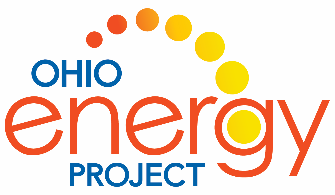 Conflict of Interest AcknowledgementName __________________________________________________________________Address ________________________________________________________________Phone __________________________		Position_______________________Please check each item then sign and date.___	I have received a copy of the Conflict of Interest Policy, and have considered not only the literal expressions of the policy, but also its intent.___	I affirm that I have read and understand the Policy and agree to comply with the Policy.___	I understand that the Ohio Energy Project is a charitable organization and that, in order to maintain its federal tax exemption, it must engage primarily in activities which accomplish one or more of its tax-exempt purposes.___	Except as otherwise indicated in the Disclosure Statement and any attachments, which I certify are true and correct to the bet of my knowledge, I hereby state that I do not have any conflict of interest that may be seen as competing with the interests of the Ohio Energy Project, nor does any relative or business associate of mine have such an actual or potential conflict of interest.___	If any situation should arise in the future which I think may involve me in a conflict of interest I agree to promptly and fully disclose the circumstances to my supervisor or to the Board President or the Executive Director, as applicable.___________________________________________________		__________________Signature									DateDisclosure StatementPlease complete the questionnaire below indicating any actual or potential conflicts of interest.  In answering these questions, please refer to any current relationship or transaction, or any which have taken place in the last twelve months.  If you answer “yes” to any of the questions, please provide a written description of the details of the specific action or transaction in the space allowed.  Attach additional sheets as needed.Financial Interests – A conflict may exist where an interested party, or a relative or business associate of an interested party, directly or indirectly benefits or profits as a result of a decision made or transaction entered into by the Ohio Energy Project.Has the Ohio Energy Project contracted to purchase or lease goods, services or property from you or from any of your relatives or business associates?If yes, please describe:Has the Ohio Energy Project purchased an ownership interest in or invested in a business entity owned by you or owned by any of your relatives or business associates?If yes, please describe?Has the Ohio Energy Project offered employment to you or to any of your relatives or business associates other than a person who was already employed by the organization?If yes, please describe?Have you or have any of your relatives or business associates been provided with a gift, gratuity, or favor of a substantial nature from a person or entity which does business or seeks to do business, with the Ohio Energy Project?  If yes, please describe?Have you or any of your relatives or business associates been gratuitously provided use of the facilities, property, or services of the Ohio Energy Project?If yes, please describe?Other Interests – A conflict may also exist where an interested party or a relative or business associate of an interested party obtains a non-financial benefit or advantage that s/he would not have obtained absent his/her relationship with the organization, or where his/her duty or responsibility owed to the organization conflicts with a duty or responsibility owed to some other organization.Did you obtain preferential treatment by the Ohio Energy Project for yourself or for any of your relatives or business associates?If yes, please describe:Did you make use of confidential information, obtained from the Ohio Energy project for your own benefit or for the benefit of a relative, business associate, or other organization?If yes, please describe:Did you take advantage of an opportunity, or enable a relative, business associate or other organization to take advantage of an opportunity, which you had reason to believe would be of interest to the Ohio Energy Project?If yes, please describe: